Az idei Bartók Fesztre megnyitja kapuit a 242 éves MűegyetemÚjbuda szeptember 2-i egész napos zenei és civil fesztiváljának egyik helyszíne a Műegyetem kertje, ahol érdekes programok várják a látogatókat.A „Te negyeded” egész napos zenei és civil fesztivál a Szent Gellért téren és a Műegyetem rakparton, a jógától a zöldségbábú workshop-ig változatos programokkal várja az érdeklődőket.A BME-Sátorban reggel 10 órától este 6-ig láthatják a BME-s hallgatók egyetemi világversenyeken dobogós versenyautóját, találkozhatnak a csapattagokkal, valamint az Újbuda és a BME közös alkotói pályázatának nyerteseivel is, akik a BME sátrában és az egyetem kampuszán mutatják be munkájukat.Körkút: Miképp tudjuk fogyasztásra alkalmassá tenni az esővizet? A Körkút egy esővízből ivóvizet előállító ivókút tervét mutatja be, egyéb innovatív vízgazdálkodási ötletek mellett.A Tudás tava projekt célja, hogy különböző technikákat és modelleket mutasson be az egyetem vízgazdálkodásával és vízmegtartásával kapcsolatban.A K épület főbejáratánál 10:30 és 13:30-kor kezdődik a 14 évnél idősebb érdeklődőknek ajánlott regisztráció köteles „Séta a K-tól az E-IG, bolyongás a Műegyetem kertjében és épületeiben” program. A kétórás sétán bejárjuk a Műegyetem kampuszát. Utunk a K épület alagsorától az E épület legfelső emeletéig vezet, érintve egy atomreaktort, több rózsakertet és köztéri műalkotást. A sétát azoknak ajánljuk, akik szeretnének bepillantani a közel huszonötezer fős egyetem életébe, bejárni ezt a „várost a városban”.Sajtókapcsolat:kommunikacio@bme.huEredeti tartalom: Budapesti Műszaki és Gazdaságtudományi EgyetemTovábbította: Helló Sajtó! Üzleti SajtószolgálatEz a sajtóközlemény a következő linken érhető el: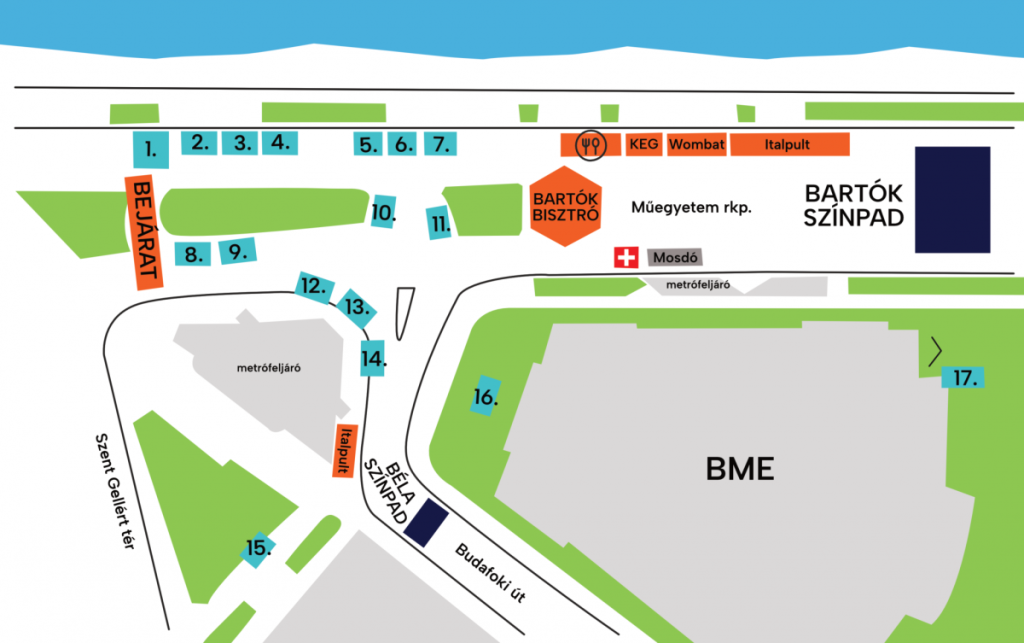 © Műegyetem